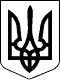 130 СЕСІЯ ЩАСЛИВЦЕВСЬКОЇ СІЛЬСЬКОЇ РАДИ7 СКЛИКАННЯРІШЕННЯ 30.10.2020 р.                                       № 2684с. ЩасливцевеПро проведення земельних торгів у формі аукціонуЗгідно з графічними даними публічної кадастрової карти, враховуючирішення 124 сесії Щасливцевської сільської ради 7 скликання №2464 від 18.08.2020р. «Про затвердження технічної документації із землеустрою щодо поділу земельної ділянки комунальної власності», а також згоду ПРИВАТНОГО ПІДПРИЄМСТВА "СОКІЛ!" на визначення його виконавцем земельних торгів надану листом від 26.12.2019 р. вх. №279,  відповідно ст. 12, ч. 1 ст.ст. 122, 135-139 Земельного кодексу України, керуючись 26, 42, 59 Закону України «Про місцеве самоврядування в Україні», сесія Щасливцевської сільської радиВИРІШИЛА:1. Включити до переліку земельних ділянок комунальної власності територіальної громади сіл Щасливцеве, Генічеська Гірка і селище Приозерне (в особі Щасливцевської сільської ради) та/або прав на них, які виставляються на земельні торги окремими лотами, право оренди на земельні ділянки:орієнтовною площею 3,3 га., із цільовим призначенням для обслуговування пляжної зони для відпочиваючих (КВЦПЗ 10.02), розташовану на землях рекреаційного призначення на території Щасливцевської сільської ради в с. Щасливцеве Генічеського району Херсонської області, прилеглу до земельних ділянок з кадастровими номерами6522186500:04:001:19***,6522186500:04:001:19***,строком на 49 (сорок дев’ять)  років;орієнтовною площею 1,8 га., із цільовим призначенням для обслуговування пляжної зони для відпочиваючих (КВЦПЗ 10.02), розташовану на землях рекреаційного призначення на території Щасливцевської сільської ради в с. Щасливцеве Генічеського району Херсонської області, прилеглу до земельних ділянок з кадастровими номерами 6522186500:04:001:12***, 6522186500:04:001:12***, 6522186500:04:001:12***, 6522186500:04:001:12***, строком  на 10 (десять) років;загальною площею 1,4148 га., із цільовим призначенням для будівництва та обслуговування об’єктів рекреаційного призначення  (КВЦПЗ – 07.01), розташовану на землях рекреаційного призначення по вул. Набережна, *** в  с. Щасливцеве Генічеського району Херсонської області, кадастровий номер - 6522186500:04:001:22***, строком на 10 (десять) років;орієнтовною площею 0,6 га., із цільовим призначенням для будівництва та обслуговування будівель торгівлі (КВЦПЗ 03.07), розташовану на землях житлової та громадської забудови на території Щасливцевської сільської ради в с. Щасливцеве Генічеського району Херсонської області, навпроти існуючого дитячого оздоровчого табору «Приморський», строком на 10 (десять) років.2. Визначити, що номери лотів з продажу прав на земельні ділянки, зазначені у пункті 1 цього рішення, є тотожними порядковими номерамицих земельних ділянок у переліку земельних ділянок комунальної власності територіальної громади сіл Щасливцеве, Генічеська Гірка і селище Приозерне (в особі Щасливцевської сільської ради) та/або прав на них, які виставляються на земельні торги окремими лотами.3. Визначити виконавцем земельних торгів на право, зазначене у пункті 1 цього рішення, ПРИВАТНЕ ПІДПРИЄМСТВО "СОКІЛ!" (ідентифікаційний код юридичної особи - ***).4. Надати виконавцю земельних торгів, зазначеному у пункті 3 цього рішення, дозвіл на виготовлення проекту землеустрою щодо відведення несформованих земельних ділянок, зазначених у пункті 1 цього рішення, з метою підготовки права оренди на них до продажу на земельних торгах.5. Виконавцю торгів, зазначеному у пункті 3 цього рішення, за власний рахунок (з наступним відшкодуванням витрат переможцем земельних торгів відповідно до частини п’ятої статті 136 Земельного кодексу України) здійснити усі необхідні заходи для забезпечення підготовки лотів до продажу на земельних торгах у формі аукціону права оренди земельних ділянок, зазначених у пункті 1 цього рішення, у тому числі заходи, пов’язані з державною реєстрацією земельної ділянки у Державному земельному кадастрі, та на підтвердження такої реєстрації від імені Щасливцевської сільської ради, отримати відповідний витяг з Державного земельного кадастру.6. Доручити уповноваженій особі (сільському голові або заступнику з питань виконкому) на виконання цього рішення укласти з ПРИВАТНИМ ПІДПРИЄМСТВОМ "СОКІЛ!" (ідентифікаційний код юридичної особи - ***) відповідний договір про підготовку лотів до проведення земельних торгів.7. Контроль за виконанням даного рішення покласти на постійну комісію Щасливцевської сільської ради з питань регулювання земельних відносин та охорони навколишнього середовища.Сільський голова                                                              В.ПЛОХУШКО